Proponowane aktywności z dzieckiem w domu.Temat kompleksowy: Łąka i jej mieszkańcy.PONIEDZIAŁEK 18.05.2020r.Witam w poniedziałek! Zapraszam do wspólnej zabawy Słuchanie wiersza M. Buczkówny „Łąka”.Na łąkę trzeba iść ranoKiedy jeszcze jest rosaCichutko przystanąćI słuchaćJak brzęczy pszczoła jak bąka jak osaPatrzeć jak skrzydła motyliZamykają się i otwierająJak mała biedronkaNa łódce z listka płyniePo zielonym kołysaniu –A potem trzeba się pochylićNad każdym kwiatkiemI zapytać jak ma na imię.- opowiadanie o wyglądzie łąki w maju,- słuchanie i powtarzanie nazw kwiatów (mak, stokrotka, chaber, koniczyna), wskazywanie ich na ilustracji,- dzielenie nazw kwiatów na głoski,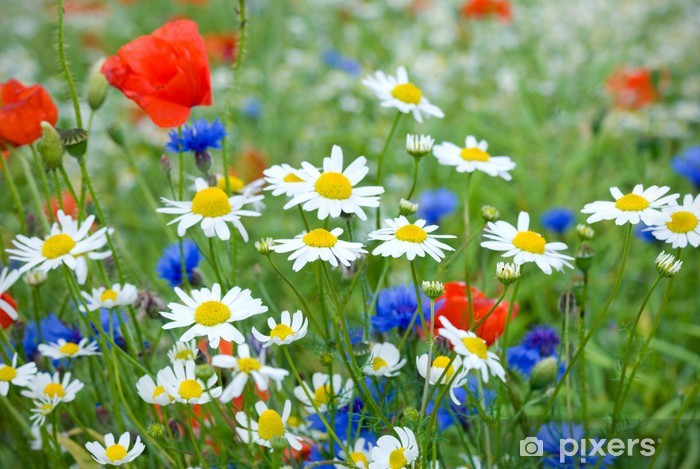 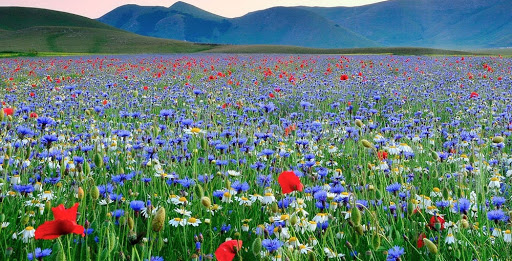 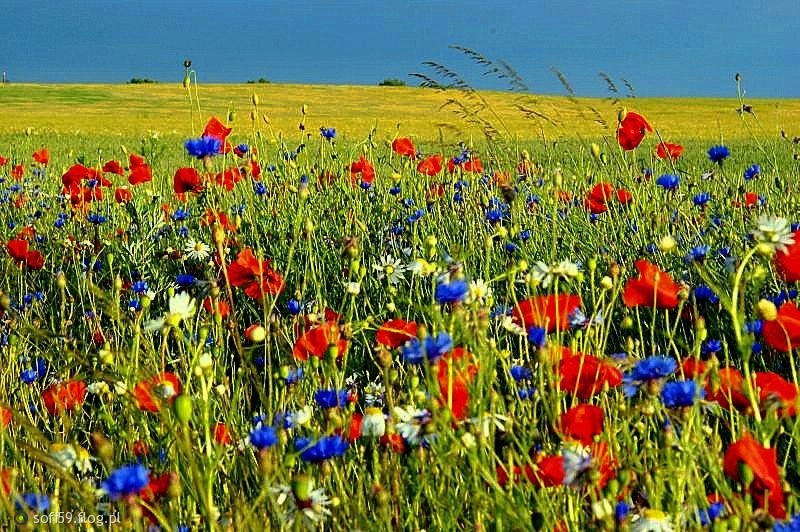 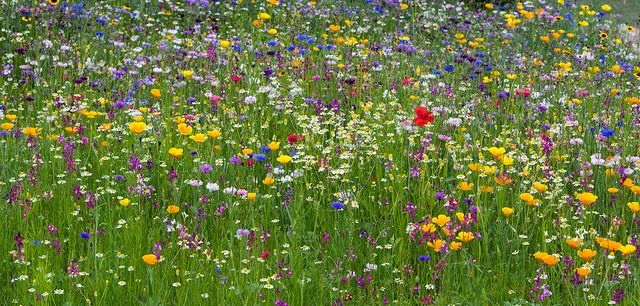 Słuchanie odgłosów łąki.https://www.youtube.com/watch?v=liA0s_r4LeA&list=PL-K9bc8H0YW9dtBg0QefjtvCr2D7ZMxs4&index=6Zabawa twórcza – Co zobaczył żuczek, kiedy fruwał nad łąką?Dziecko wyobraża sobie, że jest żuczkiem, który po raz pierwszy wzbił się w powietrze i patrzy na wszystko z góry; opowiada co zobaczył na dole.Sugerowana karta pracy dla 4-latków.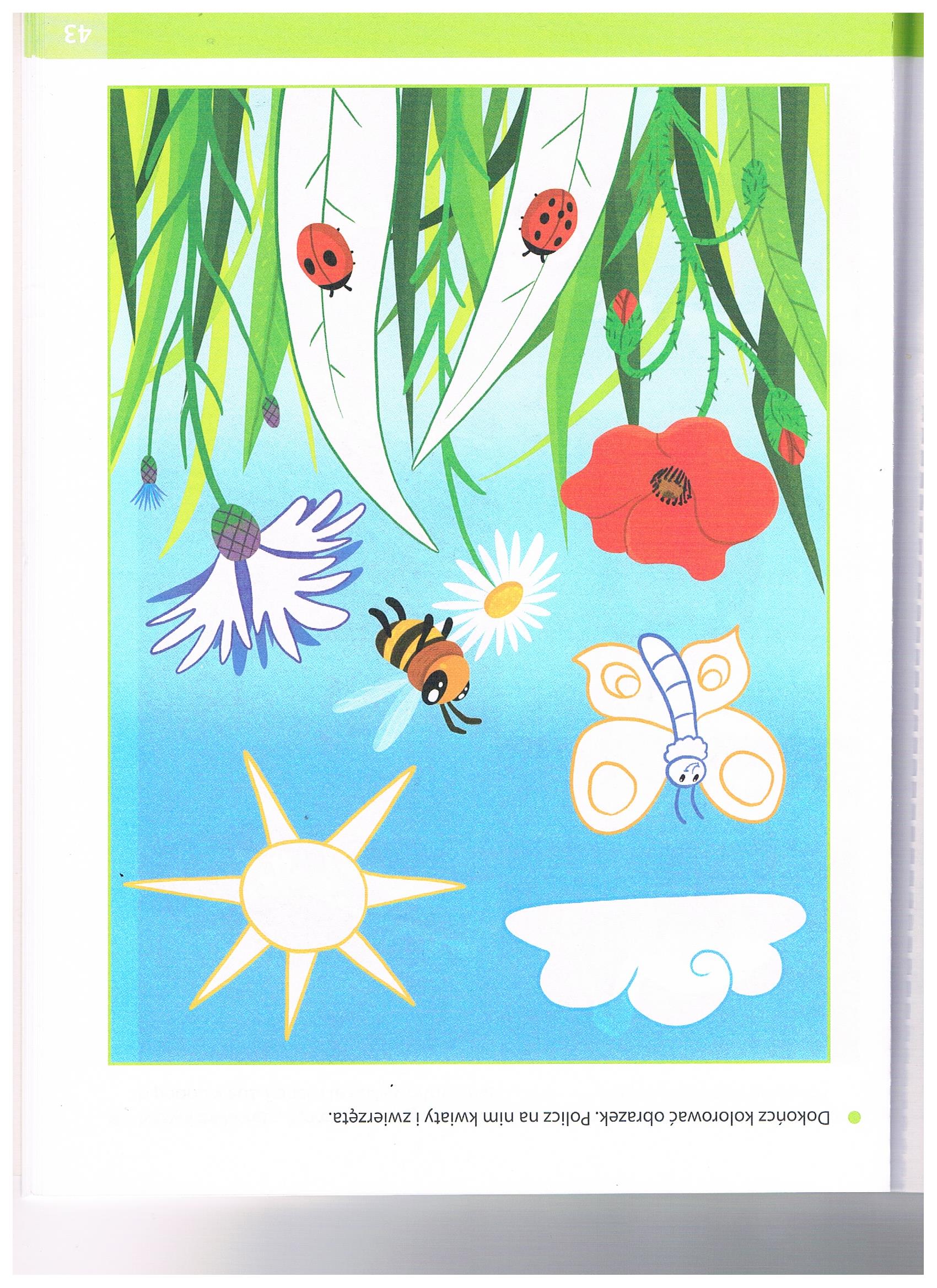 Zadania dla 5-latków.Karta pracy s.40, 42.